ETHICS THINKING TOOLKIT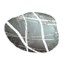 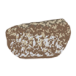 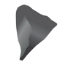 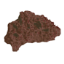 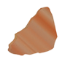 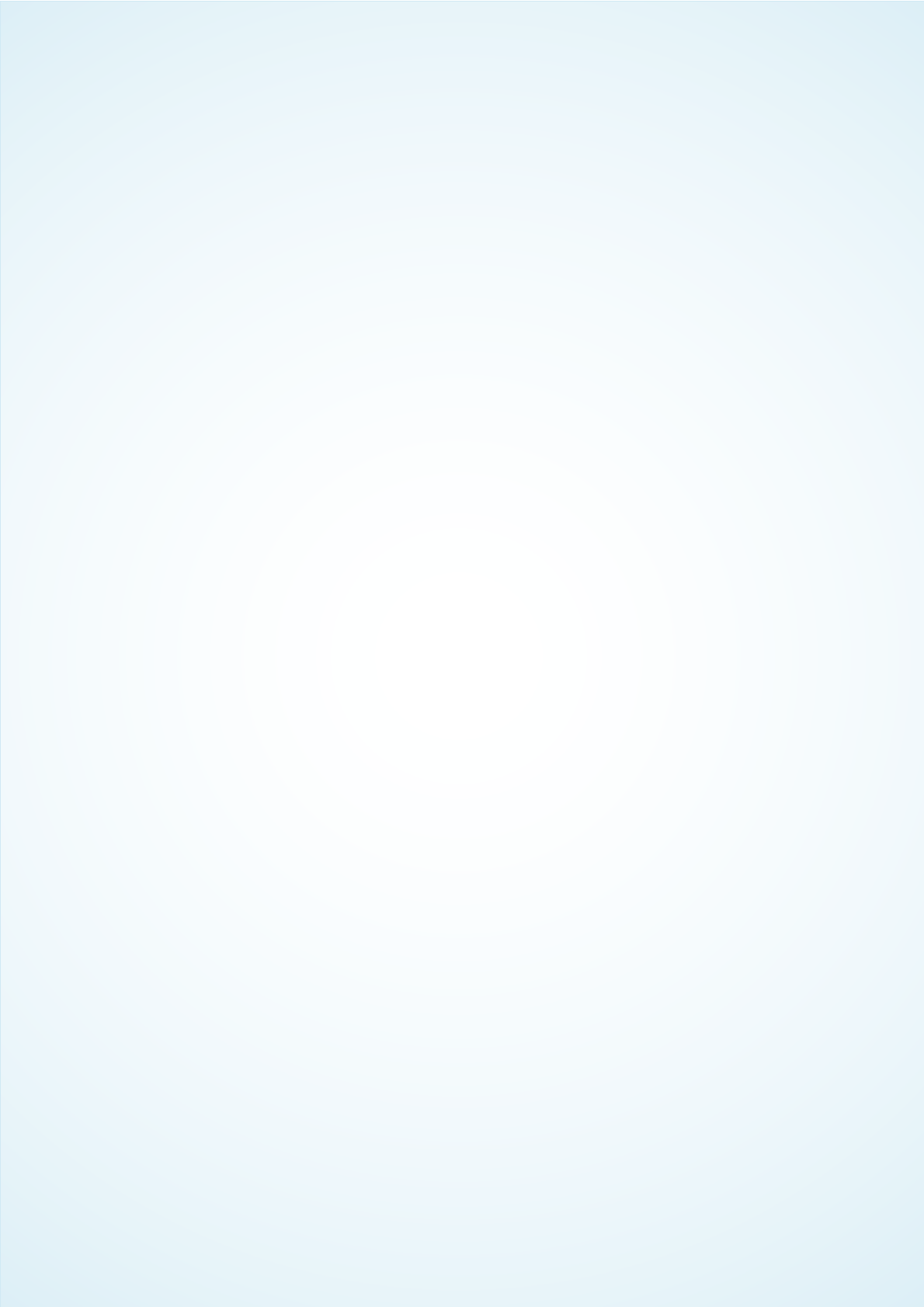 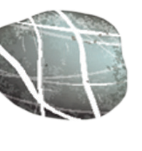 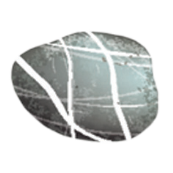 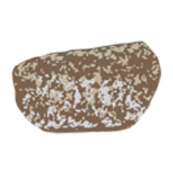 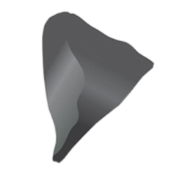 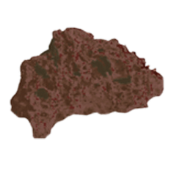 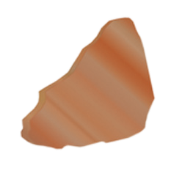 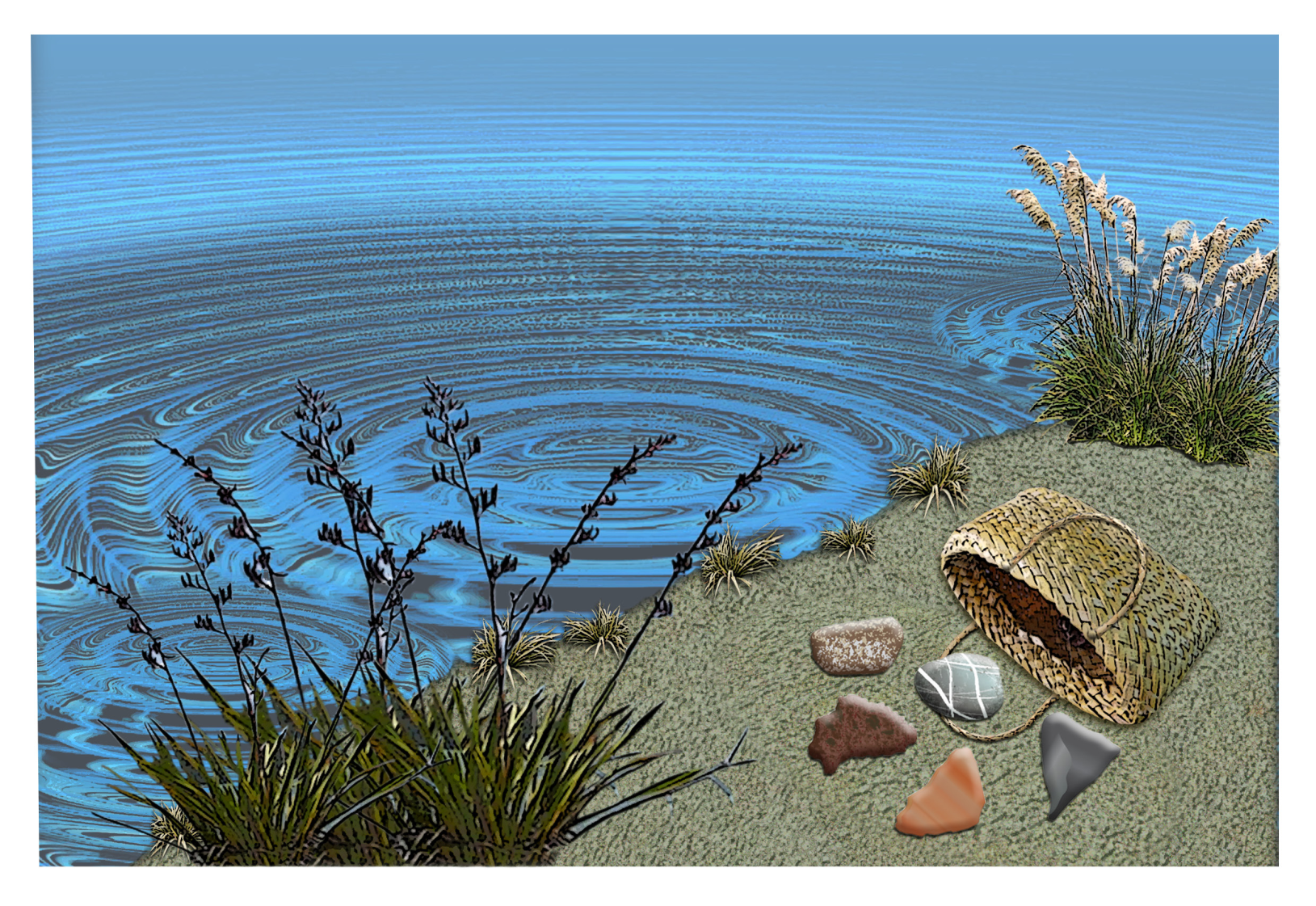 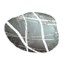 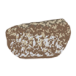 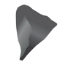 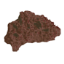 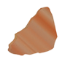 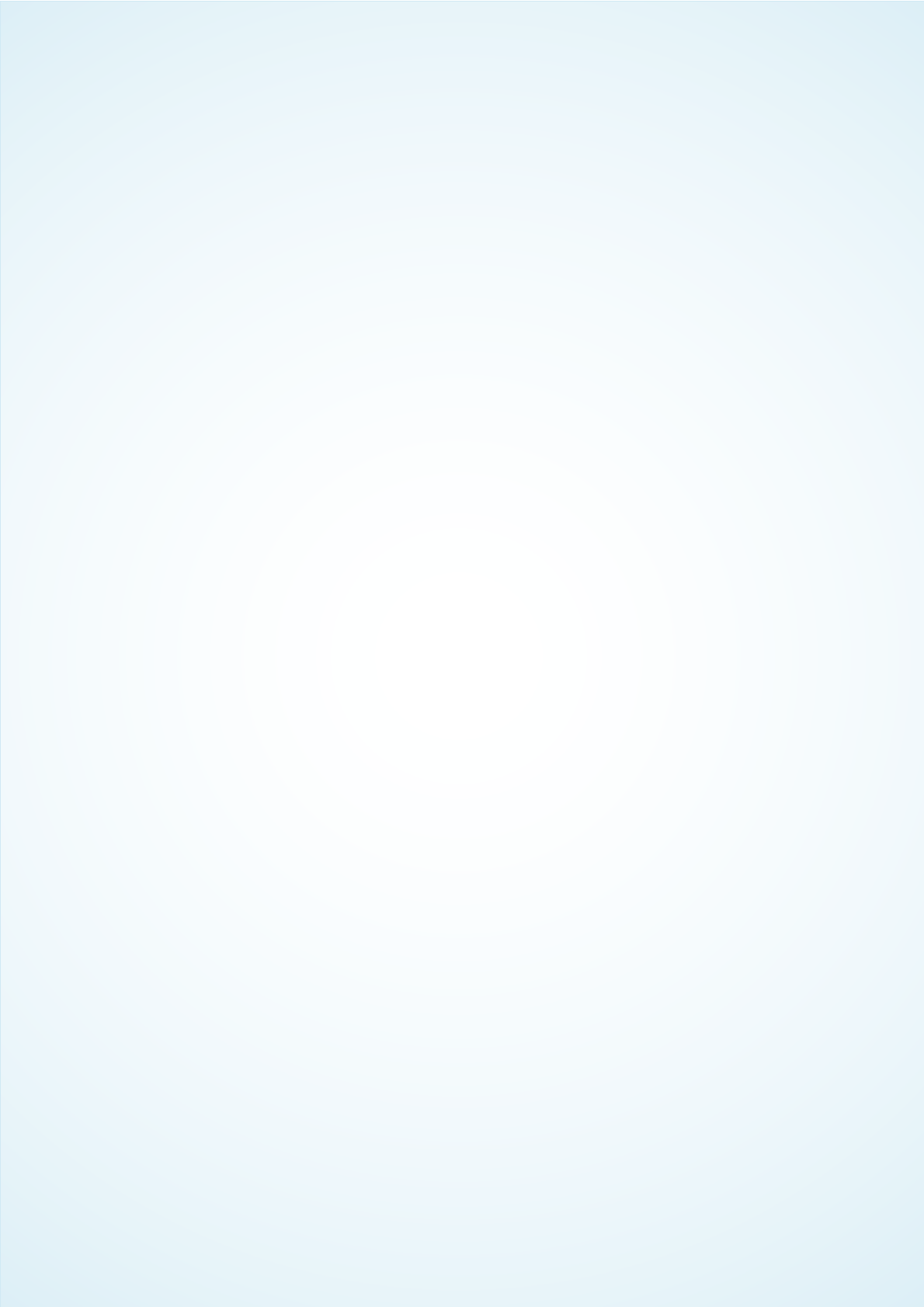 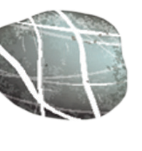 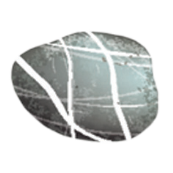 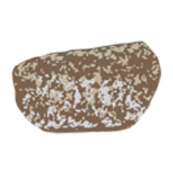 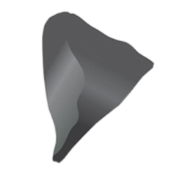 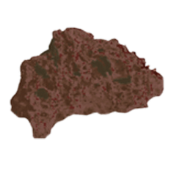 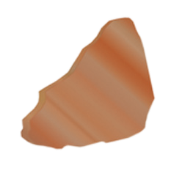 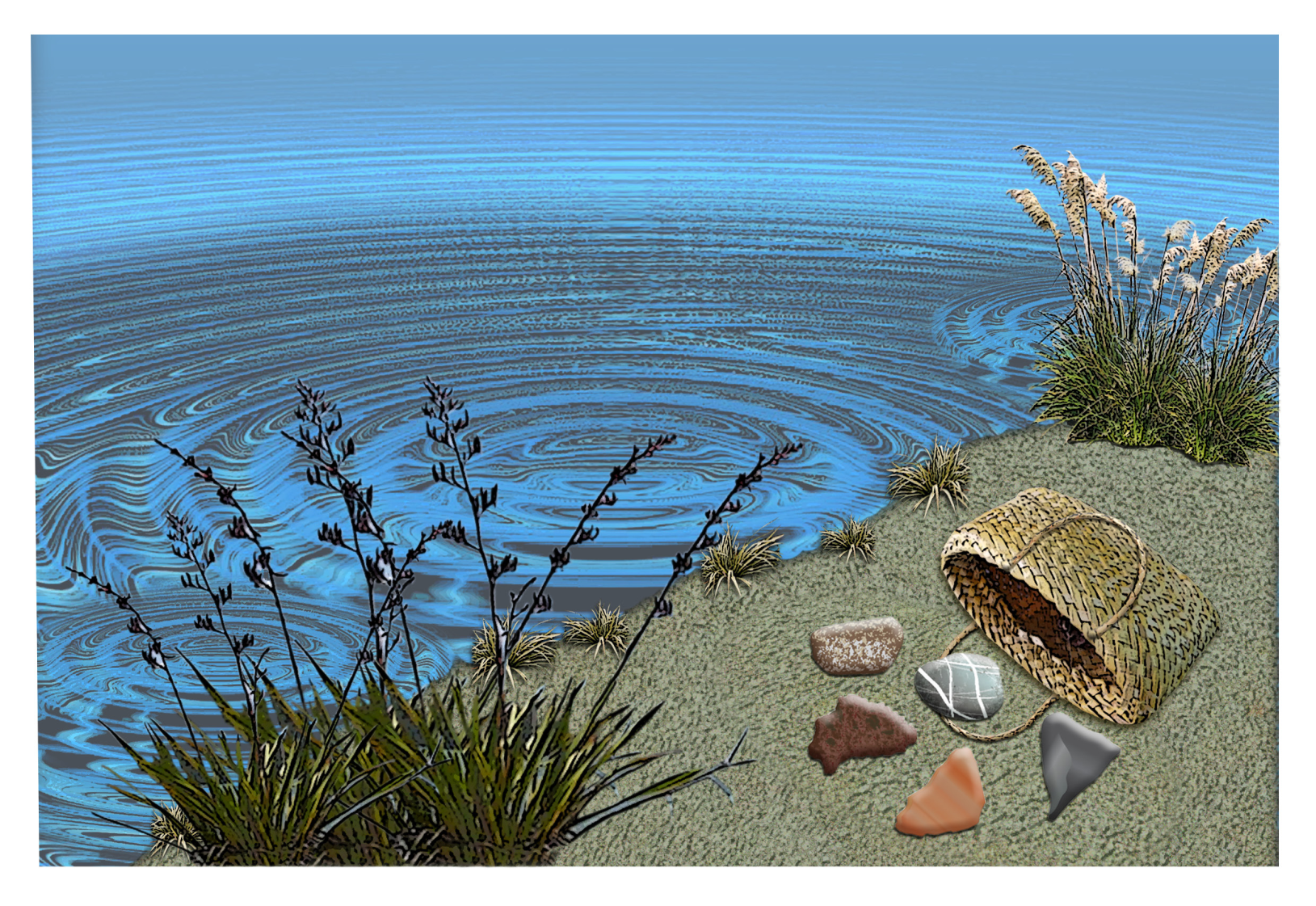 ConsequencesRights and responsibilitiesAutonomyVirtue ethics Pluralism© Copyright. University of Waikato. All rights reserved. www.sciencelearn.org.nz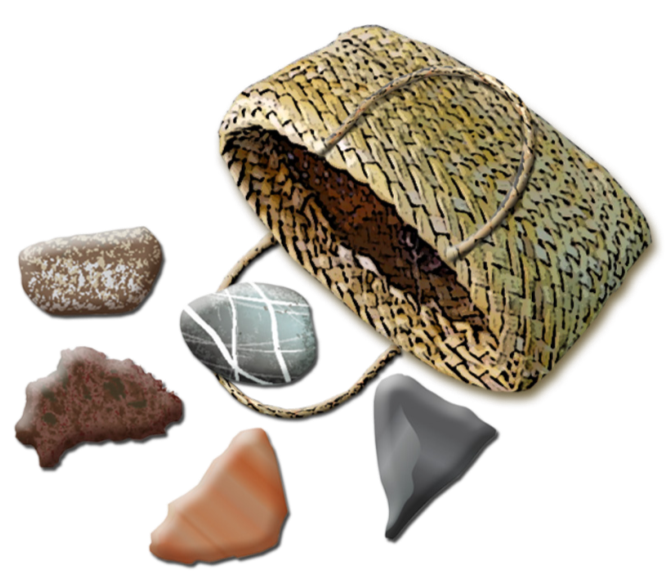 Ethics thinking toolkitEthics. It’s about deciding what is right or wrong and why. But who decides? Will everyone agree? What happens if they don’t?A range of different approaches – ethical frameworks – are used to guide how ethicists make decisions about controversial issues:Consequences – what are the benefits and risks?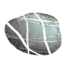 Rights and responsibilities – what rights need to be protected and who is responsible for doing this?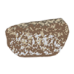 Autonomy – should individuals have the right to choose for themselves, or does one decision count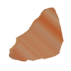 for everyone?Virtue ethics – what is the ‘good’ thing to do?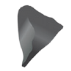 Pluralism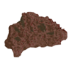  – what perspectives do groups with other cultural, spiritual or religious views have and how can these views be taken into account?What are your ideas about this issue? Explore your ideas. Delve more deeply. Work out what you think and why.ConsequencesConsequentialism is an ethical approach that considers the consequences of certain decisions and actions. Using this approach, an ethicist weighs the benefits and harms that could result.Rights and responsibilities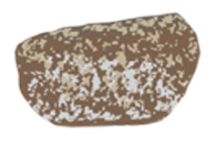 Rights and responsibilities is an ethical approach. Rights and responsibilities are closely related – the rights of one imply the responsibilities (or duties) of another to ensure those rights are protected.Autonomy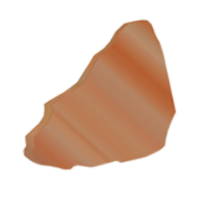 Autonomy is an ethical approach that recognises the right for individuals to choose for themselves. Using this approach, an ethicist prioritises the rights of individuals to make their own decisions.Virtue ethics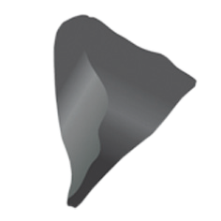 Virtue ethics recognises qualities that the community generally accepts as being ‘good’, like honesty and kindness. Virtue ethics emphasise decisions that are in line with these qualities.Pluralism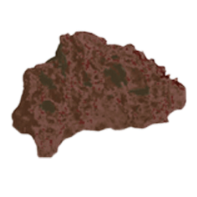 Pluralism is an ethical approach that recognises that ethical decisions are viewed differently by different people. When considering ethical issues, it is important to consider the range of views that may exist, and respect diversity.Consider your thinkingConsider the ethical thinking that you have done and list five possible responses (actions/ decisions) to this issue. Rank these responses from 1 (the one you think is most important) to 5 (the one you think is the least important).Who/what is affected?What are the possible benefits?What are the possible benefits?If one is harmed and another benefits, who or what matters most?If one is harmed and another benefits, who or what matters most?If one is harmed and another benefits, who or what matters most?Which consequence will produce the most benefit and the least harm?Which consequence will produce the most benefit and the least harm?Which consequence will produce the most benefit and the least harm?Who/what is affected?What are their rights?What are their responsibilities?Do we value some rights more than others? Whose rights do we want to protect?Do we value some rights more than others? Whose rights do we want to protect?Do we value some rights more than others? Whose rights do we want to protect?Are there any national or international laws or codes related to this issue?Are there any national or international laws or codes related to this issue?Are there any national or international laws or codes related to this issue?Who/what is affected?What effects might their choice have on others?What effects might others’ choices have on them?Does everyone have to do the same thing? What could the impacts of this be?Does everyone have to do the same thing? What could the impacts of this be?Does everyone have to do the same thing? What could the impacts of this be?What is informed consent? Is it important here?What is informed consent? Is it important here?What is informed consent? Is it important here?Who/what is affected by this issue?What qualities make someone a ‘good’ or virtuous person?What decisions/actions related to this issue are associated with being a ‘good’ person?Do you think most people agree that these decisions/actions are ‘good’? Explain why you think that.Who could disagree that these decisions/actions are ‘good’? Why do you think they might disagree?Which groups of people have views about this issue?What are their views?Why might they think this way?Do all groups voice their views?Do all groups voice their views?Do all groups voice their views?Do the views of all groups have equal weighting? How did you decide?Do the views of all groups have equal weighting? How did you decide?Do the views of all groups have equal weighting? How did you decide?Can all the groups agree? Do they need to?Can all the groups agree? Do they need to?Can all the groups agree? Do they need to?Possible responsesRankExplain why you chose to rank the responses in that order.Explain why you chose to rank the responses in that order.The ethical approach I have given priority to:The ethical approach I have given priority to:Why others might not agree with me:Why others might not agree with me:The ethical approach others might use:The ethical approach others might use:What new ideas do you have about this issue, as a result of thinking ethically?What new ideas do you have about this issue, as a result of thinking ethically?